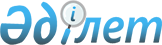 Мәртөк ауданы әкімінің 2014 жылғы 31 қаңтардағы № 2 "Мәртөк ауданы аумағында сайлау учаскелерін құру туралы" шешіміне өзгерістер мен толықтырулар енгізу туралыАқтөбе облысы Мәртөк ауданының әкімінің 2015 жылғы 11 қарашадағы № 6 шешімі. Ақтөбе облысының Әділет департаментінде 2015 жылғы 11 желтоқсанда № 4634 болып тіркелді      Қазақстан Республикасының 1995 жылғы 28 қыркүйектегi "Қазақстан Республикасындағы сайлау туралы" Конституциялық Заңының 23-бабына, Қазақстан Республикасының 2001 жылғы 23 қаңтардағы "Қазақстан Республикасындағы жергілікті мемлекеттік басқару және өзін-өзі басқару туралы" Заңының 33-бабына сәйкес, аудан әкімі ШЕШІМ ҚАБЫЛДАДЫ:

      1. Мәртөк ауданы әкімінің 2014 жылғы 31 қаңтардағы № 2 "Мәртөк ауданы аумағында сайлау учаскелерiн құру туралы" (нормативтік құқықтық актілердің мемлекеттік тіркеу тізілімінде № 3776 болып енгізілген, 2014 жылғы 27 ақпанда аудандық "Мәртөк тынысы" газетінде жарияланған) шешіміне мынадай өзгерістер мен толықтырулар енгізілсін:

      көрсетілген шешімнің қосымшасы осы шешімнің қосымшасына сәйкес жаңа редакцияда жазылсын.

      2. Осы шешiмнiң орындалуына бақылау Мәртөк ауданы әкiмi аппаратының басшысы Т. Көлкебаевқа жүктелсiн.

      3. Осы шешім оның алғашқы ресми жарияланған күнінен бастап қолданысқа енгізіледі.

 Мәртөк ауданы бойынша сайлау учаскелерi            № 266 сайлау учаскесі 
Орталығы: Мәртөк ауылы, Абай көшесі, 22, № 1 орта мектеп


      Шекарасы: Мәртөк ауылы: М. Әуезов көшесі № 5, 5а, 13, 16, 17, 18, 20, 21, 22, 23, 24, 25, 26, 27, 28, 29, 30, 31, 32, 33, 34, 35, 36, 38, 39, 42, 43, 44, 46, 47, 49, 50, 50б, 51, 53, 55, 56, 58, 59, 60, 62, 64, 65, 66, 67, 68, 69, 70, 71, 72, 73, 74, 75, 76, 77, 79, 81, 82, 83, 84, 85, 86, 88, 90, 91,92, 93, 94, 95, 96, 97, 98, 99, 100, 103, 105.

      Жамбыл көшесі № 6, 13, 21, 22, 23, 24, 25, 27, 29, 30, 31, 32, 33, 35, 36, 37, 38, 39, 40, 41, 42, 43, 44, 45, 46, 46а, 47, 48, 49, 50, 51,52, 53, 54, 55, 56, 57, 58, 59, 60, 61, 63, 64, 65, 66, 67, 68, 69, 70, 71, 72, 73, 74, 75, 76, 77, 78, 79, 80, 84, 86, 88, 90, 92, 94, 96, 98, 100.

      Р. Мир-Хайдаров көшесі № 1, 2, 3, 4, 5, 6, 7, 8, 9, 11, 10, 12, 13, 14, 15, 16, 17, 18, 19, 20, 21, 22, 23, 25, 26, 27.

      Абай көшесі № 1, 2, 3, 4, 5, 6, 7, 8, 9, 10, 12, 13, 14, 15, 16, 17, 18, 19, 20, 21, 23, 25, 27, 29, 31, 33.

      Қ. Медетов көшесі № 1, 2, 2а, 3, 4, 5, 6, 7, 8, 9, 10, 11, 12, 13, 14, 15, 16, 17, 18, 19, 20, 21, 22, 23, 24, 25, 26, 27, 28, 29, 30, 31, 33, 34, 35, 36, 38, 41.

      А. Байтұрсынов көшесі № 1/1, 1/2, 2/1, 2/2, 3, 4/1, 4/2, 5, 6, 7, 8, 10, 11, 12, 13, 14, 15, 16, 18, 19, 21, 22, 23, 24, 26, 28, 30, 32, 34, 35, 36, 38, 40, 42, 44.

      М. Дулатов көшесі № 2, 4, 6, 8, 9, 10, 11, 12, 12а, 13, 14, 15, 16, 18, 19, 20, 22, 23, 25, 27, 29, 31, 33.

      Б. Момыш - ұлы көшесі № 1/1, 1/2, 2, 2а, 3/1, 3/2, 4, 6, 7, 8, 9/1, 9/2, 10, 11, 12, 13/1, 14, 16, 15/1,15/2, 18.

      Ш. Уәлиханов көшесі № 1/1, 1/2, 2/1, 2/2, 3/1, 3/2, 4/1,4/2, 5/1, 5/2, 7, 9, 10/1, 10/2, 12/1, 12/2, 12/3, 12/4, 13, 15, 17, 19.

      Ы. Алтынсарин көшесі № 11, 12, 13, 14, 15, 16, 17, 18, 19, 20, 21, 22, 22а, 24, 25, 26а, 28, 29, 31, 33, 35, 39.

      Жанғалиев көшесі № 9/1, 9/2, 9а, 10/1, 10/2, 11/1, 11/2, 11/3, 11а, 12, 14, 15, 16, 18, 19, 20, 21/1, 22, 25/1, 25/2, 27/1, 27/2, 29/2, 30, 31/1, 31/2, 33.

      С. Сейфулин көшесі № 11, 12, 14, 15, 20, 22, 24, 32, 34, 40, 48, 55, 58, 60, 75, 87, 89, 93, 127, 129, 143, 167.

      312 Атқыштар дивизиясы көшесі № 14, 16, 18, 18а, 19, 19а, 20, 21, 22, 23, 24, 25, 26, 27, 28, 29, 30, 31, 33, 34/1, 34/2, 35/1,35/2, 36, 37, 37а, 37б, 38, 40, 41/1, 41/2, 41/3, 42, 42/1, 42/2, 43/1, 43/2, 43/3, 43/4, 44, 45/1, 45/2, 45/3, 45/4, 46/1, 46/2, 47, 48/1, 48/2, 49, 50а, 51, 52, 53, 55/1, 55/2, 57/1, 57/2, 58,60, 67.

      Губин көшесі № 14, 15, 16, 17, 18, 19, 19а, 20, 21, 22, 23, 24, 25, 26, 27, 28, 29, 30, 31, 32/1, 32/2, 33, 34/1, 34/2, 35, 36/1, 36/2, 36а, 37, 40/1, 40/2, 44, 47а, 47б, 48, 49/1, 49/2, 50/1, 50/2, 53, 54, 58, 59, 65, 67, 69, 77.

      Мазков көшесі № 15, 16, 17, 19, 20, 21, 22, 23, 24, 25, 26, 27, 28, 29, 30, 31, 32, 33, 34, 36, 37, 38, 40, 41/1, 41/2, 42, 42а, 43, 44, 45, 46, 47, 49а, 50, 53, 53а, 54, 55, 58, 59, 60, 62, 69, 73, 74/1.

      Озмитель көшесі № 2, 4, 6, 10, 13, 17, 18, 19, 21, 23, 25, 26, 29, 30, 31/1, 31/2, 32, 33/1, 33/2, 34, 35/1, 35/2, 36, 37/1, 37/2, 38, 39, 40, 41, 42, 43, 44, 46, 47, 48, 50, 51, 52, 53, 59, 61, 65, 72.

      Б. Майлин көшесі № 14, 19, 20, 21, 21а, 22, 23, 24, 25, 26, 27, 28, 29, 30, 31, 32, 33, 34/1, 34/2, 35, 36/1, 36/2, 38/1,38/2, 46/1, 46/2, 46/3, 46/4.

      Кожемякин көшесі; Желтоқсан көшесі; Тәуелсіздік көшесі; Астана көшесі.

            № 267 сайлау учаскесі 
Орталығы: Мәртөк ауылы, Озмитель көшесі, 5, № 4 орта мектеп


      Шекарасы: Мәртөк ауылы: Есет Көкеұлы көшесі № 1, 1а, 1б, 1ж, 1и, 1л, 1н, 1п, 1р, 1с, 1ф, 1э, 1ю, 1/1, 2а, 2б, 2г, 2к, 3, 3б, 5, 7, 9, 10, 11, 12, 13, 14, 15, 16, 17, 18, 19, 20, 21, 22, 23, 24, 25/1, 25/2,26, 28, 29/1, 29/2, 30, 31, 32, 33, 34, 35, 36, 37, 38, 39, 40, 41, 42, 43, 44, 46, 47, 48, 49, 50, 52, 53,54, 56, 58, 60, 61, 62, 63, 64, 65, 66, 67, 68, 69, 69а, 70, 72, 74, 76, 78, 80, 82, 84, 88, 90, 94, 98/1, 98/2, 98/3, 98/4, 100/2, 100/4.

      Н. Байғанин көшесі № 1, 2, 2а, 3, 4, 5, 6, 7, 9, 10, 11, 12, 13, 14, 15, 16, 17, 18, 19, 20, 21, 22, 23, 24, 25, 26, 28, 29, 30, 31, 32, 33, 34, 36, 37, 39, 40, 41, 42, 43, 44, 45, 46, 47, 48, 49, 50, 51, 52, 54, 57, 58, 59, 60, 61, 62, 63, 64, 65, 66, 68, 70, 71, 72, 74, 75, 76, 78, 79, 80, 82.

      Бөкенбай батыр көшесі № 1, 3, 5, 6, 7, 8, 9а, 10, 11, 12, 14, 15, 17, 18, 19, 20, 21, 22, 23, 24, 25, 26, 27, 28, 29, 31, 32, 33, 34, 35, 36, 37, 38, 39, 40, 41, 42, 43, 44, 45, 46, 47, 48, 49, 50, 52, 54, 55, 56, 57, 58, 61, 62, 64, 66, 67,68, 69, 70, 71, 72, 73, 74, 75, 76, 77, 78, 79, 80, 81, 83, 84, 85.

      Ы. Алтынсарин көшесі № 1, 2, 3, 4, 5, 6,7, 8, 8а, 9, 10.

      Жанғалиев көшесі № 1, 2, 3, 4, 5, 6, 7, 8, 8а, 8б.

      С. Сейфулин көшесі № 1, 2, 3, 4, 5, 6, 7, 8, 9, 10, 12, 14.

      312 Атқыштар дивизиясы көшесі № 1, 2, 4, 5, 6, 7, 8, 9, 10, 11, 12, 13, 15, 17.

      Губин көшесі № 2, 4, 5, 6, 7, 8, 9, 10, 11, 12, 13.

      Озмитель көшесі № 1, 1/1, 1/3, 1/4, 9, 11.

      Мазков көшесі № 1, 4, 5, 6, 7, 8, 9, 10, 11, 12, 13, 14.

      Б. Майлин көшесі № 1, 2, 3, 4, 5, 6, 7, 8, 9, 10, 11, 12, 15, 18, 19.

      Т. Өтебалинов көшесі; Жангельдин көшесі; Нефтебаза көшесі; К. Бәйсеитова көшесі; Мұканов көшесі; Мұратбаев көшесі; Жастар көшесі; Бондарев көшесі; О. Бердиев көшесі; Ш. Берсиев көшесі; Достық көшесі; Жұмысшылар көшесі; Пономаренко көшесі.

            № 268 сайлау учаскесі 
Орталығы: Мәртөк ауылы, Жамбыл көшесі, № 125, № 2 мектеп-гимназия


      Шекарасы: Мәртөк ауылы: Есет Көкеұлы көшесі № 77, 79, 83, 85, 87, 93, 95, 97, 99, 101, 101а, 102, 103, 104, 105, 106, 108, 110, 111а/1, 111а/2, 112, 113, 114, 115, 116, 117, 118, 119, 120, 121, 122/1, 122/2, 124, 125, 126, 127, 128, 129, 130.

      Н. Байғанин көшесі № 81, 83, 85, 86, 87, 88, 89, 90, 92, 93, 94а, 95, 96, 97, 98, 106, 107, 108, 109, 111, 111а, 112, 114, 117, 120, 121, 122, 123, 124, 125, 126, 126а/1, 126а/2, 126в/1, 126в/2, 128, 129, 130, 131, 132, 133, 134, 136.

      Бөкенбай батыр көшесі № 86, 86а, 87, 88, 90, 91, 93, 94, 95, 97, 98, 100, 101, 102, 103, 104, 105, 106, 107, 108, 110, 111, 112, 113, 114, 116, 117, 118, 119, 120, 121/1, 121/2, 123/2, 124, 125, 126, 127, 128, 129, 131, 132, 133, 135, 136, 137, 138, 139, 140, 141, 142, 143,144, 146, 147, 148, 149, 150, 151, 152.

      М. Әуезов көшесі № 102, 104, 106, 108, 109/1, 110, 111, 112, 113, 115, 116, 117, 118, 119, 120, 121, 123, 124, 125, 126, 127, 128, 129, 130, 132, 134, 135, 136, 136а, 137, 138, 139, 140, 141, 143, 145, 146, 147, 148, 149, 150, 152, 156, 157, 158, 162, 164, 166, 168.

      Жамбыл көшесі № 87, 89, 91, 93, 95, 97, 99, 101, 102, 104, 105, 106, 107, 108, 109, 110, 111, 112, 113, 114, 115, 116, 117, 118, 119, 120, 121, 122, 124, 126, 127, 128, 130, 132, 136, 138, 140, 144/1, 144/2, 144/3, 144/4, 144/5, 144/6, 144/7, 144/8.

      Р. Мир - Хайдаров көшесі № 26, 28, 29, 30, 31, 32, 33, 34, 35, 36, 37, 38, 39, 41, 42, 44, 45, 46, 48, 49, 50, 51, 52, 53, 54, 55, 56, 57, 58, 60, 61, 62, 63, 64, 65, 66, 67, 69, 70, 71, 72, 73, 74, 76, 77, 79, 80.

      Абай көшесі № 22, 24, 26, 28, 30, 32, 34, 35, 36, 37, 38, 39, 40, 41, 42, 43, 45, 46, 47, 48, 49, 50, 51, 52, 53, 54, 55, 57, 58, 59, 60, 61, 62, 63, 64, 65, 66, 67, 69, 71, 72, 74, 75, 76, 77, 78, 79, 80, 81, 82, 84, 85, 86, 87, 89, 91, 93, 95.

      Қ. Медетов көшесі № 40, 42, 43, 44, 45, 46, 47, 48, 49, 50, 51, 52, 53, 54, 55, 56, 57, 58, 59, 59а, 60, 61, 63, 64, 65, 66, 68, 69, 70, 71, 72, 72а, 74, 75, 76, 77, 78, 79, 80, 81, 82, 82а, 83, 84, 85, 86, 86а, 87, 88, 89, 89а, 90, 91, 92, 92а, 93, 94, 95, 97.

      М. Дулатов көшесі № 24, 28, 30, 32, 34, 36, 37, 38, 39, 40, 41, 42, 43, 45, 47, 49, 51.

      Б. Момыш - ұлы көшесі № 17, 19/1, 19/2, 20, 21, 22, 23, 24, 25, 26, 27, 28, 29, 30, 31/1, 31/2, 32, 33, 33/1, 33/2, 34, 36, 38.

      Ш. Уәлиханов көшесі № 14/2, 14/3, 14/4, 16, 18/1, 18/2, 20, 22, 24, 26, 28, 30, 32/1, 32/2.

      А. Байтұрсынов көшесі № 25, 25а, 27, 29, 31, 33, 41, 43, 45, 46, 47, 48, 49, 49а, 50, 51, 52, 53/1, 53/2, 54, 55, 56, 57, 57а, 58, 59/1, 59/2, 61/1, 61/2, 62, 64, 66, 68, 72, 76, 76а, 78, 80, 82, 84, 86, 88, 90, 92, 94.

      Иманов көшесі; М. Маметова көшесі; Ә. Молдағұлова көшесі; Батурин көшесі.

            № 269 сайлау учаскесі 
Орталығы: Мәртөк ауылы, Абай көшесі, 131, 
"Мәртөк орман шаруашылығы" мемлекеттік мекемесінің ғимараты


      Шекарасы: Мәртөк ауылы: Есет Көкеұлы көшесі № 133, 135, 137, 139, 140/1, 140/2, 142/1, 142/2, 143, 144/1, 144/2, 145, 146, 147, 148/1, 148/2, 149, 150/1, 151, 152/1, 152/2, 153, 153а, 154/1, 154/2, 155, 156, 157, 161/1, 161/2, 162, 163/1, 164, 165, 166, 167/1, 167/2, 168, 169/1, 169/2, 170, 171/1, 171/2, 172, 173/1, 173/2, 176, 177/1, 177/2, 178, 179/1, 179/2, 180, 181/1, 181/2, 182, 183/1, 183/2, 183/3, 184, 185/1, 185/2, 185/3, 186, 188, 190, 192, 194, 196, 198, 200, 206/1, 206/2, 207а, 208/1, 208/2, 210/1, 210/2, 212.

      Н. Байғанин көшесі № 138, 139, 140, 141, 142, 143, 144, 145, 146, 147, 148, 149, 150, 151, 152, 153, 154, 155, 156, 158, 159, 160, 161, 162, 163, 164, 165, 166, 167, 168, 169, 170, 171, 172, 173, 175, 176, 178, 179, 180, 181, 182, 183, 184, 185, 186, 187, 188, 189, 190, 191, 192, 193, 194, 196, 197, 198, 199, 200, 204, 206/1, 206/2, 207, 208/1, 208/2, 209, 210/1, 210/2, 212.

      Бөкенбай батыр көшесі № 153, 155, 156, 157, 158, 159, 160, 161, 162, 163, 164, 165, 166, 167, 168, 169, 170, 171, 172, 173, 174, 175, 176, 178, 179, 180, 181, 182, 183, 184, 185, 186, 187, 188, 190, 191, 192, 194, 195, 195а, 196, 197, 198, 199а, 200, 202, 203, 204, 205, 206/1, 206/2, 207/1, 207/2, 208, 209/1, 209/2, 211/1, 211/2, 212, 213/1, 213/2, 214, 216, 217а, 218.

      М. Әуэзов көшесі № 159, 163, 165, 169, 170, 171, 172, 173, 174, 175, 176, 177, 177а, 178, 179, 180, 181, 182, 183, 184, 185, 186, 187, 188, 189, 190, 194, 195, 196, 197, 198, 199, 200, 201, 202, 203, 204, 205, 206, 207, 208/1, 208/2, 209, 209а, 210/1, 210/2, 211, 212/1, 212/2, 214, 215, 216/1, 216/2, 217, 219/2, 219а, 219а/1, 219б/2, 221, 223.

      Жамбыл көшесі № 129, 135, 137, 139, 141, 143, 147, 149, 151, 152/1, 152/2, 153, 155, 156, 157, 158, 159, 160, 161, 162, 163, 164, 165, 166, 167, 168, 169, 170, 171, 172, 173, 174, 176, 177, 178, 179, 180, 181, 182, 183, 184, 185, 185а, 186, 188, 189/1, 189/2, 190, 191, 192, 193, 194, 195, 196, 198, 199, 200/1, 200/2, 201, 202, 203, 205, 207, 208, 209, 211, 212, 213, 214, 216/1, 216/2, 217, 218/1, 218/2.

      Р. Мир - Хайдаров көшесі № 82, 83, 86, 87, 88, 89, 90, 91, 92, 93, 94, 95, 96, 97, 98, 99, 100, 101, 102, 103, 104, 105, 106, 107, 108, 109, 110, 111, 112, 113, 114, 115, 117, 118, 121, 122, 123/1, 123/2, 123/3, 124, 125, 126, 127/1, 127/2, 128, 129, 130, 131/1, 131/2, 131/3, 131/4, 131/5, 131/6, 131/7, 131/8, 131/9, 131/10, 131/11, 131/12, 131/13, 131/14, 131/15, 131/17, 131/18, 132, 133, 134, 135, 136, 137, 138, 142, 144, 146, 148, 164.

      Абай көшесі № 88, 90, 92, 94, 96, 97, 98, 99, 100, 101, 102, 103, 104, 105, 106, 107, 109, 110, 111, 112, 113, 114, 115, 116, 119, 120, 121, 121/2, 122, 123, 124, 125, 126, 127, 128/1, 128/2, 129, 130, 132/1, 133, 133/2, 134.

      Қ. Медетов көшесі № 96, 98, 99, 100, 101, 102, 103, 104, 105, 106, 107, 108, 109/1, 109/2, 110, 112, 113, 114, 116, 117, 118, 119, 120, 121, 121а, 122, 123, 125.

      А. Байтұрсынов көшесі № 63/1, 63/2, 65/1, 65/2, 65/3, 67, 69, 71, 73, 75, 77, 79, 96, 98, 100, 102, 104, 106, 110, 112, 114/1, 114/2, 114а/1, 116/1, 116/2, 118/1, 118/2, 120/1, 120/2, 120/3, 120/4, 120/5, 120/6, 120/7, 120/8.

      Т. Бегельдинов көшесі; Т. Әубәкіров көшесі; Әбдіров көшесі; Чепигин көшесі; Брусиловский көшесі; Ақбұлақ көшесі; Бөктеев көшесі; Панфилов көшесі; Тәжіғұлов көшесі.

            № 270 сайлау учаскесі 
Орталығы: Қазан ауылы, мектеп 
Шекарасы: Қазан ауылы.

            № 271 сайлау учаскесі 
Орталығы: Құмсай ауылы, мектеп 
Шекарасы: Құмсай ауылы.

            № 272 сайлау учаскесі 
Орталығы: Сарыжар ауылы, мектеп


      Шекарасы: Сарыжар ауылы: Иманов көшесі; Әйтеке би көшесі; Төлеген Айбергенов көшесі; Саржар көшесі; Ойын алаңы көшесі; Жағалау көшесі; Тәуелсіздікке 20 жыл көшесі; Комсомол көшесі; Степная көшесі; Нұрпейіс Байғанин көшесі; Желтоқсан көшесі; Северная көшесі; Бірлік көшесі; Кең дала көшесі; Бәйтерек тұйығы; Ардагерлер тұйығы; Солтүстік тұйығы; Жаңа талап көшесі; Мектеп тұйығы; Жасыл ел тұйығы; Күншуақ тұйығы, Жастар тұйығы.

            № 273 сайлау учаскесі 
Орталығы: Сарыжар ауылы, мектеп


      Шекарасы: Сарыжар ауылы: Теміржол көшесі; Тренин көшесі; Жеңіс көшесі; Жаңа қоныс көшесі.

            № 274 сайлау учаскесі 
Орталығы: Жайсаң ауылы, Болашақ көшесі 33, ауылдық клуб


      Шекарасы: № 33 разъезд, Жайсаң ауылы: Партизанская көшесі; Ә.Молдағұлова көшесі; Болашақ көшесі; Братьев Ходатаевых көшесі.

            № 275 сайлау учаскесі 
Орталығы: Жайсаң ауылы, Медетов көшесі, 35, арнайы мектеп интернаты


      Шекарасы: Жайсаң ауылы: Мира көшесі; Қ. Медетов көшесі; С. Есенғалиев көшесі;

      Д. Қонаев көшесі; Садовая көшесі.

            № 276 сайлау учаскесі 
Орталығы: Жаңатаң ауылы, медпункт 
Шекарасы: Жаңатан ауылы.

            № 277 сайлау учаскесі 
Орталығы: Көкпекті ауылы, мектеп 
Шекарасы: Көкпекті ауылы.

            № 278 сайлау учаскесі 
Орталығы: Вознесеновка ауылы, мектеп 
Шекарасы: Вознесеновка ауылы.

            № 279 сайлау учаскесі 
Орталығы: Веренка ауылы, мектеп 
Шекарасы: Веренка ауылы.

            № 280 сайлау учаскесі 
Орталығы: Первомайка ауылы, мектеп 
Шекарасы: Первомайка ауылы.

            № 281 сайлау учаскесі 
Орталығы: Жаңажол ауылы, мектеп 
Шекарасы: Жаңажол ауылы.

            № 282 сайлау учаскесі 
Орталығы: Қарабұлақ ауылы, мектеп 
Шекарасы: Қарабұлақ ауылы.

            № 283 сайлау учаскесі 
Орталығы: Байнассай ауылы, мектеп 
Шекарасы: Байнассай ауылы.

            № 284 сайлау учаскесі 
Орталығы: Ақмоласай ауылы, ауылдық клуб 
Шекарасы: Ақмоласай ауылы.

            № 285 сайлау учаскесі 
Орталығы: 13 жыл Қазақстан ауылы, мектеп 
Шекарасы: 13 жыл Қазақстан ауылы.

            № 286 сайлау учаскесі 
Орталығы: Байторысай ауылы, мектеп 
Шекарасы: Байторысай ауылы.

            № 287 сайлау учаскесі 
Орталығы: Дмитриевка ауылы, мектеп 
Шекарасы: Дмитриевка ауылы.

            № 288 сайлау учаскесі 
Орталығы: Покровка ауылы, мектеп 
Шекарасы: Покровка ауылы.

            № 289 сайлау учаскесі 
Орталығы: Полтавка ауылы, ауылдық клуб 
Шекарасы: Полтавка ауылы.

            № 290 сайлау учаскесі 
Орталығы: Родниковка ауылы, мектеп 
Шекарасы: Родниковка ауылы.

            № 291 сайлау учаскесі 
Орталығы: Саржансай ауылы, мектеп 
Шекарасы: Саржансай ауылы.

            № 292 сайлау учаскесі 
Орталығы: Кеңсахара ауылы, мектеп 
Шекарасы: Кеңсахара ауылы.

            № 293 сайлау учаскесі 
Орталығы: Қаратоғай ауылы, мектеп 
Шекарасы: Қаратоғай ауылы.

            № 294 сайлау учаскесі 
Орталығы: Қаратаусай ауылы, ауылдық клуб 
Шекарасы: Қаратаусай ауылы.

            № 295 сайлау учаскесі 
Орталығы: Аққайын ауылы, мектеп 
Шекарасы: Аққайын ауылы.

            № 296 сайлау учаскесі 
Орталығы: Қызылжар ауылы, ауылдық клуб 
Шекарасы: Қызылжар ауылы.

            № 297 сайлау учаскесі 
Орталығы: Шевченко ауылы, мектеп 
Шекарасы: Шевченко ауылы.

            № 298 сайлау учаскесі 
Орталығы: Бөрте ауылы, мектеп 
Шекарасы: Бөрте ауылы.

            № 299 сайлау учаскесі 
Орталығы: Құрмансай ауылы, мектеп 
Шекарасы: Құрмансай ауылы.

            № 300 сайлау учаскесі 
Орталығы: Торайғыр ауылы, мектеп интернат 
Шекарасы: Торайғыр ауылы.

            № 301 сайлау учаскесі 
Орталығы: Егізата ауылы, мектеп 
Шекарасы: Егізата ауылы.

            № 302 сайлау учаскесі 
Орталығы: Шанды ауылы, мектеп 
Шекарасы: Шанды ауылы.

            № 303 сайлау учаскесі 
Орталығы: Хазірет ауылы, мектеп 
Шекарасы: Хазірет ауылы.

            № 304 сайлау учаскесі 
Орталығы: Жездібай ауылы, "Березовка" шаруа қожалығының кеңсесі 
Шекарасы: Жездібай ауылы.


					© 2012. Қазақстан Республикасы Әділет министрлігінің «Қазақстан Республикасының Заңнама және құқықтық ақпарат институты» ШЖҚ РМК
				
      Аудан әкiмi 

Н. Қалауов

      КЕЛІСІЛДІ:
Мәртөк аудандық аумақтық
сайлау комиссиясының төрағасы
 К. Бердиев
11 қараша 2015 жылы
Мәртөк ауданы әкiмiнiң 2015 жылғы 11 қарашадағы № 6 шешiмiне қосымшаМәртөк ауданы әкiмiнiң 2014 жылғы 31 қаңтардағы № 2 шешiмiне қосымша